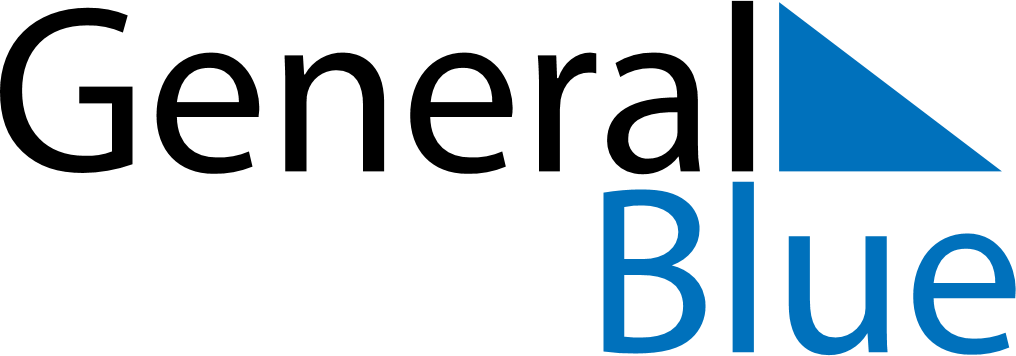 October 2024October 2024October 2024October 2024October 2024October 2024Pasilaiciai, LithuaniaPasilaiciai, LithuaniaPasilaiciai, LithuaniaPasilaiciai, LithuaniaPasilaiciai, LithuaniaPasilaiciai, LithuaniaSunday Monday Tuesday Wednesday Thursday Friday Saturday 1 2 3 4 5 Sunrise: 7:21 AM Sunset: 6:55 PM Daylight: 11 hours and 34 minutes. Sunrise: 7:23 AM Sunset: 6:53 PM Daylight: 11 hours and 29 minutes. Sunrise: 7:25 AM Sunset: 6:50 PM Daylight: 11 hours and 25 minutes. Sunrise: 7:27 AM Sunset: 6:48 PM Daylight: 11 hours and 21 minutes. Sunrise: 7:29 AM Sunset: 6:45 PM Daylight: 11 hours and 16 minutes. 6 7 8 9 10 11 12 Sunrise: 7:31 AM Sunset: 6:43 PM Daylight: 11 hours and 12 minutes. Sunrise: 7:33 AM Sunset: 6:40 PM Daylight: 11 hours and 7 minutes. Sunrise: 7:34 AM Sunset: 6:38 PM Daylight: 11 hours and 3 minutes. Sunrise: 7:36 AM Sunset: 6:35 PM Daylight: 10 hours and 59 minutes. Sunrise: 7:38 AM Sunset: 6:33 PM Daylight: 10 hours and 54 minutes. Sunrise: 7:40 AM Sunset: 6:31 PM Daylight: 10 hours and 50 minutes. Sunrise: 7:42 AM Sunset: 6:28 PM Daylight: 10 hours and 45 minutes. 13 14 15 16 17 18 19 Sunrise: 7:44 AM Sunset: 6:26 PM Daylight: 10 hours and 41 minutes. Sunrise: 7:46 AM Sunset: 6:23 PM Daylight: 10 hours and 37 minutes. Sunrise: 7:48 AM Sunset: 6:21 PM Daylight: 10 hours and 32 minutes. Sunrise: 7:50 AM Sunset: 6:18 PM Daylight: 10 hours and 28 minutes. Sunrise: 7:52 AM Sunset: 6:16 PM Daylight: 10 hours and 24 minutes. Sunrise: 7:54 AM Sunset: 6:14 PM Daylight: 10 hours and 19 minutes. Sunrise: 7:56 AM Sunset: 6:11 PM Daylight: 10 hours and 15 minutes. 20 21 22 23 24 25 26 Sunrise: 7:58 AM Sunset: 6:09 PM Daylight: 10 hours and 11 minutes. Sunrise: 8:00 AM Sunset: 6:07 PM Daylight: 10 hours and 7 minutes. Sunrise: 8:02 AM Sunset: 6:04 PM Daylight: 10 hours and 2 minutes. Sunrise: 8:04 AM Sunset: 6:02 PM Daylight: 9 hours and 58 minutes. Sunrise: 8:06 AM Sunset: 6:00 PM Daylight: 9 hours and 54 minutes. Sunrise: 8:08 AM Sunset: 5:58 PM Daylight: 9 hours and 50 minutes. Sunrise: 8:10 AM Sunset: 5:55 PM Daylight: 9 hours and 45 minutes. 27 28 29 30 31 Sunrise: 7:12 AM Sunset: 4:53 PM Daylight: 9 hours and 41 minutes. Sunrise: 7:14 AM Sunset: 4:51 PM Daylight: 9 hours and 37 minutes. Sunrise: 7:16 AM Sunset: 4:49 PM Daylight: 9 hours and 33 minutes. Sunrise: 7:18 AM Sunset: 4:47 PM Daylight: 9 hours and 29 minutes. Sunrise: 7:20 AM Sunset: 4:45 PM Daylight: 9 hours and 25 minutes. 